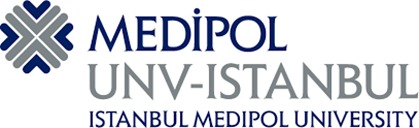 REPUBLIC OF TURKEYISTANBUL MEDIPOL UNIVERSITYINTERNATIONAL SCHOOL OF MEDICINE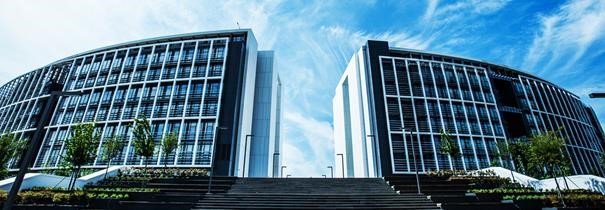 EVIDENCE BASED MEDICINE2021-2022EVIDENCE BASED MEDICINECLERKSHIP DESCRIPTIONOBJECTIVESThe purpose of Evidence-Based Medicine clerkship is to make students comprehend the importance of using the most valid scientific evidence in line with personal clinical experience and patient values and expectations during medical practice; to teach the ways to access recent and up-to-date evidence required for evidence-based practices, and the methods of producing evidence when necessary.METHODSTheoretical Lectures (Online)Practice – Group workOral Exam – Presentation and interpretation of an articleLECTURESSUCCESS CRITERIARECOMMENDED RESOURCESCochrane Collaboration. Cochrane Library, 2021. http://www.cochranelibrary.com Hayran O, Özbek H. Sağık Bilimlerinde Araştırma ve İstatistik Yöntemler (SPSS Uygulama Örnekleri ile Genişletilmiş 2. Baskı) Nobel Tıp Kitabevleri, İstanbul, 2017Straus SE, Glasziou P, Richardson WS, Haynes RB. Evidence-Based Medicine: How to Practice and Teach EBM. 5th ed., 2018.Goodman MS. Biostatistics for Clinical and Public Health Research. Routledge, New York, 2017.Bruce N. Quantitative Methods for Health Research: a practical interactive guide to epidemiology and statistics. Second ed., NJ:Wiley, 2018.GreenhalMS T. How to read a paper: the basics of evidence-based medicine. Wiley, 2014.PROGRAM QUALIFICATIONS AND KEY ROLES IN RELATION WITH LEARNING OBJECTIVESEducation PeriodYear 5Clerkship Duration2 weeksTraining PlaceIstanbul Medipol University Kavacık South CampusInstructorsProf. Osman HAYRANProf. Mehmet KOÇAKProf.Dr. Abdulbari BENER Asst. Prof. Hüseyin KÜÇÜKALİAsst. Prof. Ömer ATAÇAsst. Prof. Perihan TORUNTeach. Asst. Ayşe Seval PALTEKİThe Head InstructorTeach. Asst. Ayşe Seval PALTEKİLectureObjectivesDuration(T/P)Evidence-Based Medicine: Introduction and Basic ConceptsDefines the Evidence-Based Medicine.4/0Evidence-Based Medicine: Introduction and Basic ConceptsExplains the difference between evidence, data, information, knowledge.4/0Evidence-Based Medicine: Introduction and Basic ConceptsLists the ways of production of and access to evidence.4/0Evidence-Based Medicine: Introduction and Basic ConceptsFollows the up-to-date literature knowing its importance while practicing medicine.4/0Evidence HierarchySorts different types of studies by the value of the evidence they provide.2/0Evidence HierarchyCompares the advantages and disadvantages of different types of research.2/0Evidence Production: Observational StudiesCounts the types of observational studies used to produce evidence. 4/3Evidence Production: Observational StudiesPlans an observational study.4/3Evidence Production: Experimental StudiesLists the types of experimental research used to produce evidence. 4/3Evidence Production: Experimental StudiesPlans an experimental study. 4/3Accessing the Evidence: Using Evidence-Based Medicine DatabasesAccesses and uses international evidence-based medical databases. 4/3Accessing the Evidence: Using Evidence-Based Medicine DatabasesFinds the most up-to-date evidence needed during medical practice. 4/3Accessing the Evidence: Systematic ReviewsDescribes the logic of the systematic review. 4/3Accessing the Evidence: Systematic ReviewsInterprets systematic review articles.4/3Accessing the Evidence: Meta-analysisDescribes the logic of meta-analysis 4/3Accessing the Evidence: Meta-analysisInterprets the articles of studies conducted as meta-analysis. 4/3Using Evidence: Evaluating the RiskDefines measures related to health and disease.4/3Using Evidence: Evaluating the RiskInterprets measures related to health and disease.4/3Using Evidence: Evaluating the RiskPerforms common risk calculations. 4/3Using Evidence: Evaluating Sensitivity, Specificity, Predictive ValueDefines sensitivity, specificity, and predictive value. 4/3Using Evidence: Evaluating Sensitivity, Specificity, Predictive ValueInterprets sensitivity, specificity, and predictive value. 4/3Using Evidence: Evaluating Sensitivity, Specificity, Predictive ValueCalculates the accuracy values of diagnostic tests. 4/3Using Evidence: Validity, Reliability, and Errors in ResearchCritically appraises research methods. 4/3Using Evidence: Validity, Reliability, and Errors in ResearchIdentifies errors in the studies.4/3Article PresentationExplains the meaning of the scientific terms in medical studies.0/3Exam PercentageOral Exam – Presentation and interpretation of an article100%OBJECTIVEPROGRAM QUALIFICATIONSKEY ROLESGENERAL MEDICAL SKILLSOBJECTIVEPROGRAM QUALIFICATIONSR1- Medical Doctor R2- Team member R3- Communicator R4- Leader R5- Health Advocate R6- Scientist R7- Professional MS1- Analytical and Critical Thinking MS2- Clinical Inquiry-Reasoning MS3- Problem Solving MS4- Accessing and Using Information MS5- Lifelong Learning MS6- Communication and Teamwork Defines the Evidence-Based Medicine.PQ4, PQ5 R1, R6 MS1, MS2 Explains the difference between evidence, data, information, knowledge.PQ5, PQ13 R3, R6  MS4, MS5 Lists the ways of production of and access to evidence.PQ5 R6 MS4, MS5 Follows the up-to-date literature knowing its importance while practicing medicine.PQ4, PQ13, PQ14, PQ15, PQ16, PQ17, PQ20 R1, R3, R7 MS4, MS5 Sorts different types of studies by the value of the evidence they provide.PQ5, PQ13 R6 MS1, MS2 Compares the advantages and disadvantages of different types of research.PQ5, PQ13 R6 MS1, MS2 Lists the types of observational studies used to produce evidence. PQ4, PQ8 RI, R6 MS2, MS3 Plans an observational study.PQ4, PQ5, PQ9 R1, R6, MS3, MS6 Counts the types of experimental research used to produce evidence. PQ4, PQ8 RI, R6 MS2, MS3 Plans an experimental study. PQ4, PQ5, PQ9 R1, R6 MS3, MS6 Accesses and uses international evidence-based medical databases. PQ5, PQ7 R1, R6 MS1, MS4, MS5 Finds the most up-to-date evidence needed during medical practice. PQ5, PQ7 R1, R6 MS1, MS4, MS5 Describes the logic of the systematic review. PQ5 R6 MS4, MS5 Interprets systematic review articles.P4, P5 R1,R6 MS1, MS2 Describes the logic of meta-analysis PQ5 R6 MS4, MS5 Interprets the articles of studies conducted as meta-analysis. P4, P5 R1,R6 MS1, MS2 Defines measures related to health and disease.PQ13 R1, R3, R6 MS1, MS4, MS5 Interprets measures related to health and disease.P4, P5 R1,R6 MS1, MS2 Performs common risk calculations. PQ4, PQ5, PQ9 R1, R6 MS3, MS6 Defines sensitivity, specificity, and predictive value. PQ13 R1, R3, R6 MS1, MS4, MS5 Interprets sensitivity, specificity, and predictive value. P4, P5 R1,R6 MS1, MS2 Calculates the accuracy values of diagnostic tests. PQ4, PQ5, PQ9 R1, R6 MS3, MS6 Critically appraises research methods. PQ13, PQ17 R1, R3, R6 MS1, MS2 Identifies errors in the studies.PQ13, PQ17 R1, R3, R6 MS1, MS2 Explains the meaning of the scientific terms in medical studies.PQ13, PQ17 R1, R3, R6 MS1, MS4, MS5 